О создании общественной комиссии по вопросам подготовки и реализации муниципальной программы «Формирование современной городской среды на территории сельского поселения Кушнаренковский сельсовет муниципального района Кушнаренковский районРеспублики Башкортостан»В соответствии со статьей 33 Федерального закона от 06 октября 2003 года N 131-ФЗ «Об общих принципах организации местного самоуправления в Российской Федерации»,  постановления от 10 февраля 2017 года N 169 "Об утверждении Правил предоставления и распределения субсидий из федерального бюджета бюджетам субъектов Российской Федерации на поддержку государственных программ субъектов Российской Федерации и муниципальных программ формирования современной городской среды", статьи 11 Закона Республики Башкортостан от 18 марта 2005 года N 162-з «О местном самоуправлении в Республике Башкортостан», Уставом сельского поселения Кушнаренковский сельсовет, в целях привлечения граждан, общественных объединений и некоммерческих организаций к обсуждению вопросов, касающихся реализации в сельском поселении Кушнаренковский сельсовет муниципального района Кушнаренковский район Республики Башкортостан приоритетного проекта «Формирование современной городской среды»,ПОСТАНОВЛЯЮ:1. Утвердить состав общественной комиссии по вопросам подготовки и реализации муниципальной программы «Формирование современной городской среды в сельском поселении Кушнаренковский сельсовет муниципального района Кушнаренковский район Республики Башкортостан».2. Настоящее постановление разместить на официальном сайте администрации сельского поселения Кушнаренковский сельсовет муниципального района Кушнаренковский район Республики Башкортостан http://kushnaren.ru/ в информационно-телекоммуникационной сети «Интернет».3. Контроль над исполнением настоящего постановления оставляю за собой.4. Настоящее постановление вступает в силу со дня подписания.Глава сельского поселенияКушнаренковский сельсовет                                                                          Р.Х. СаитовУТВЕРЖДЕНО Постановлением главы администрации сельского поселения Кушнаренковский сельсоветмуниципального района Кушнаренковский район Республики Башкортостан от  «___» ________ 2017 № _____СОСТАВ общественной комиссии по вопросам подготовки и реализации муниципальной программы «Формирование современной городской среды на территории сельского поселения Кушнаренковский сельсовет муниципального района Кушнаренковский район Республики Башкортостан»Управляющий делами                                                                                 З.А. ФазлыеваЛист согласования к постановлению главы сельского поселения Кушнаренковский сельсовет муниципального района Кушнаренковский район Республики Башкортостан «О создании общественной комиссии по вопросам подготовки и реализации муниципальной программы «Формирование комфортной городской среды на территории муниципального района Кушнаренковский район Республики Башкортостан»Башkортостан  РеспубликаҺыКушнаренко районы муниципаль районынынКушнаренко ауыл советы ауыл билӘмӘҺе хакимиӘте452230, Кушнаренко ауылы, Островский урамы, 23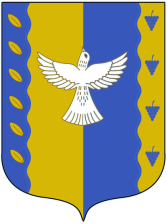 Республика  БашкортостанАдминистрация сельского поселения кушнаренковский сельсовет муниципального районаКушнаренковский район 452230, село Кушнаренково, ул. Островского, 23KАРАРKАРАРKАРАРKАРАРKАРАРKАРАРПОСТАНОВЛЕНИЕПОСТАНОВЛЕНИЕПОСТАНОВЛЕНИЕПОСТАНОВЛЕНИЕПОСТАНОВЛЕНИЕПОСТАНОВЛЕНИЕ15   август  2017  й.№8-3915  августа   2017 г.Председатель комиссии:Председатель комиссии:Саитов Р.Х.- глава сельского поселения Кушнаренковский сельсовет муниципального района Кушнаренковский район Республики БашкортостанЗаместитель председателя комиссии:Заместитель председателя комиссии:Сытдыков Р.Ш.- заместитель главы сельского поселения Кушнаренковский сельсовет муниципального района Кушнаренковский район Республики БашкортостанЧлены комиссии:Члены комиссии:Иргалиев Т.Ф.- заместитель главы администрации муниципального района Кушнаренковский район Республики Башкортостан по строительству и ЖКХ, координатор регионального проекта «Реальные дела», член партии «Единая Россия» (по согласованию)Шиков С.С.- координатор проекта «Народный контроль» по муниципальному району Кушнаренковский район РБ, заведующий сектором исполнения бюджета финансового управления администрации (по согласованию)Сабиров А.Ф.- депутат Совета муниципального района Кушнаренковский район РБ, заместитель председателя депутатской постоянной комиссии по промышленности, жилищно-коммунальному хозяйству, транспорту, торговле и иным видам услуг населению (по согласованию)Шарипов Р.З.- главный архитектор администрации муниципального района Кушнаренковский район РБ (по согласованию)Салахутдинова А.Р.- главный специалист по проектированию отдела архитектуры администрации муниципального района Кушнаренковский район РБ (по согласованию)Хазипов Р.Р.- председатель общества инвалидов Кушнаренковской районной организации «Всероссийского общества инвалидов» (по согласованию)Валеева А.Р.- председатель совета многоквартирного дома № 76 Б по ул. Октябрьская с. Кушнаренково (по согласованию)Насртдинова Л.В.- председатель совета многоквартирного дома № 5 по ул. Партизанская с. Кушнаренково (по согласованию)Секретарь комиссии:Секретарь комиссии:Фазлыева З.А.- управляющий делами администрации сельского поселения Кушнаренковский сельсовет муниципального района Кушнаренковский район Республики БашкортостанИргалиев Т.Ф.- заместитель главы администрации муниципального района Кушнаренковский район Республики Башкортостан по строительству и ЖКХ, координатор регионального проекта «Реальные дела», член партии «Единая Россия» (по согласованию)Шиков С.С.- заведующий сектором исполнения бюджета финансового управления администрации, координатор проекта «Народный контроль» по муниципальному району Кушнаренковский район РБ, (по согласованию)Сабиров А.Ф.- депутат Совета муниципального района Кушнаренковский район РБ, заместитель председателя депутатской постоянной комиссии по промышленности, жилищно-коммунальному хозяйству, транспорту, торговле и иным видам услуг населению (по согласованию)Шарипов Р.З.- главный архитектор администрации муниципального района Кушнаренковский район РБ (по согласованию)Салахутдинова А.Р.- главный специалист по проектированию отдела архитектуры администрации муниципального района Кушнаренковский район РБ (по согласованию)Хазипов Р.Р.- председатель общества инвалидов Кушнаренковский районной организации «Всероссийского общества инвалидов» (по согласованию)Сытдыков Р.Ш.- заместитель главы сельского поселения Кушнаренковский сельсовет муниципального района Кушнаренковский район Республики БашкортостанФазлыева З.А.- управляющий делами администрации сельского поселения Кушнаренковский сельсовет муниципального района Кушнаренковский район Республики Башкортостан